MERKILED Yann101 rue Létanduère 49000 AngersTel : 06-21-81-32-41Mail : yann.on.ii.chan@gmail.comVendeur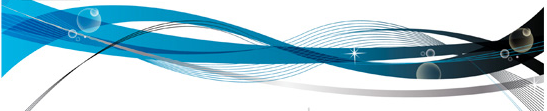 Organisation / mise en œuvreRecherche et sollicitation de partenairesParticipation aux réunions préparatoires de projetMise en place d’évènements (négociation prix, réservations hébergement, transports)Coordination de l’activité de l’équipeSuivi de projet jusqu’à leur termeVenteMise en rayon et accueil en caisseVérifier le stock pour le réapprovisionnementAccueillir, informer, conseiller les clientsAnimationCréation d’activitésSensibilisation à différentes activités physiques et sportivesEncadrement de groupes Adaptation des interventions aux attentesREFERENCES PROFESIONNELLES EN COLLECTIVITE2012 		Employé de rayon, Carrefour St serge 2011 		Vendeur, itinérant France loisir, SPCL	Paris2011 		Vendeur, employé libre POLYVALENT, 	TATI Sevran2009		Vendeur, itinérant en téléphonie, 	As.Com 	Paris2016		Codirecteur et animateur en séjour 	adapté, UFCV2012-15	Animateur en temps périscolaire, Mairie 	d’AngersSurveillance Vigilance pendant les séances : observation, 	intervention si besoinApplication de la réglementationPratique des premiers gestes de secours2009		ASPP, Mairie du Kremlin-BicêtreRestaurationAccueil des clientsService et desservir les plats Préparation des plats2009	McDonald’s, Paris2011 	Casino cafétéria, Angers2015 	Prépa  concours des métiers  du 	sanitaire et social - INFREP Angers2012 	PSC 12008 	Prépa multimédia ITE.COM ParisBasket (1an), Foot (1an), Kung-fu (8ans), Volley (1 ans), Quidditch (2ans)Dessin, Créations artistiques (13ans)CinémaPrésident d’association culturelle (10 ans)Go champion européen 2009 et 2010 		(3ème catégorie 9 ans de pratique)